Základní škola a Mateřská škola Brumovice, okres Břeclav, příspěvková organizaceJídelní lístek		Týden	 od:  1.9.2022	do: 2.9.20221. 9. 2021	2. 9. 2021 Jídlo je určené k okamžité spotřebě.Pitný režim je zajištěný celý den! Denně je k obědu možnost výběru šťávy, vody nebo mléka.Změna jídelníčku vyhrazena.Zodpovídá: vedoucí ŠJ Veronika VeseláVaří: Eva Hájková, Martina StejskalováJídelní lístek		Týden	 od:  6. 9. 2021	do:  10. 9. 20216. 9. 20217. 9. 20218. 9. 20219. 9. 202110. 9. 2021Jídlo je určené k okamžité spotřebě.Pitný režim je zajištěný celý den!  Denně je k obědu možnost výběru šťávy, vody nebo mléka.Změna jídelníčku vyhrazena.Zodpovídá: vedoucí ŠJ Veronika VeseláVaří: Eva Hájková, Martina StejskalováJídelní lístek		Týden	 od:  13. 9. 2021	do:  17. 9. 202113. 9. 202114. 9. 202115. 9. 202116. 9. 202117. 9. 2021 Jídlo je určené k okamžité spotřebě.Pitný režim je zajištěný celý den! Denně je k obědu možnost výběru šťávy, vody nebo mléka.Změn jídelníčku vyhrazena.Zodpovídá: vedoucí ŠJ Veronika VeseláVaří: Eva Hájková, Martina StejskalováJídelní lístek		Týden	 od:  20. 9. 2021	do:  24. 9. 202120. 9. 202121. 9. 202122. 9. 202123. 9. 202124. 9. 2021Jídlo je určené k okamžité spotřebě.		Pitný režim je zajištěný celý den!  Denně je k obědu možnost výběru šťávy, vody nebo mléka.Změna jídelníčku vyhrazena.Zodpovídá: vedoucí ŠJ Veronika VeseláVaří: Eva Hájková, Martina Stejskalová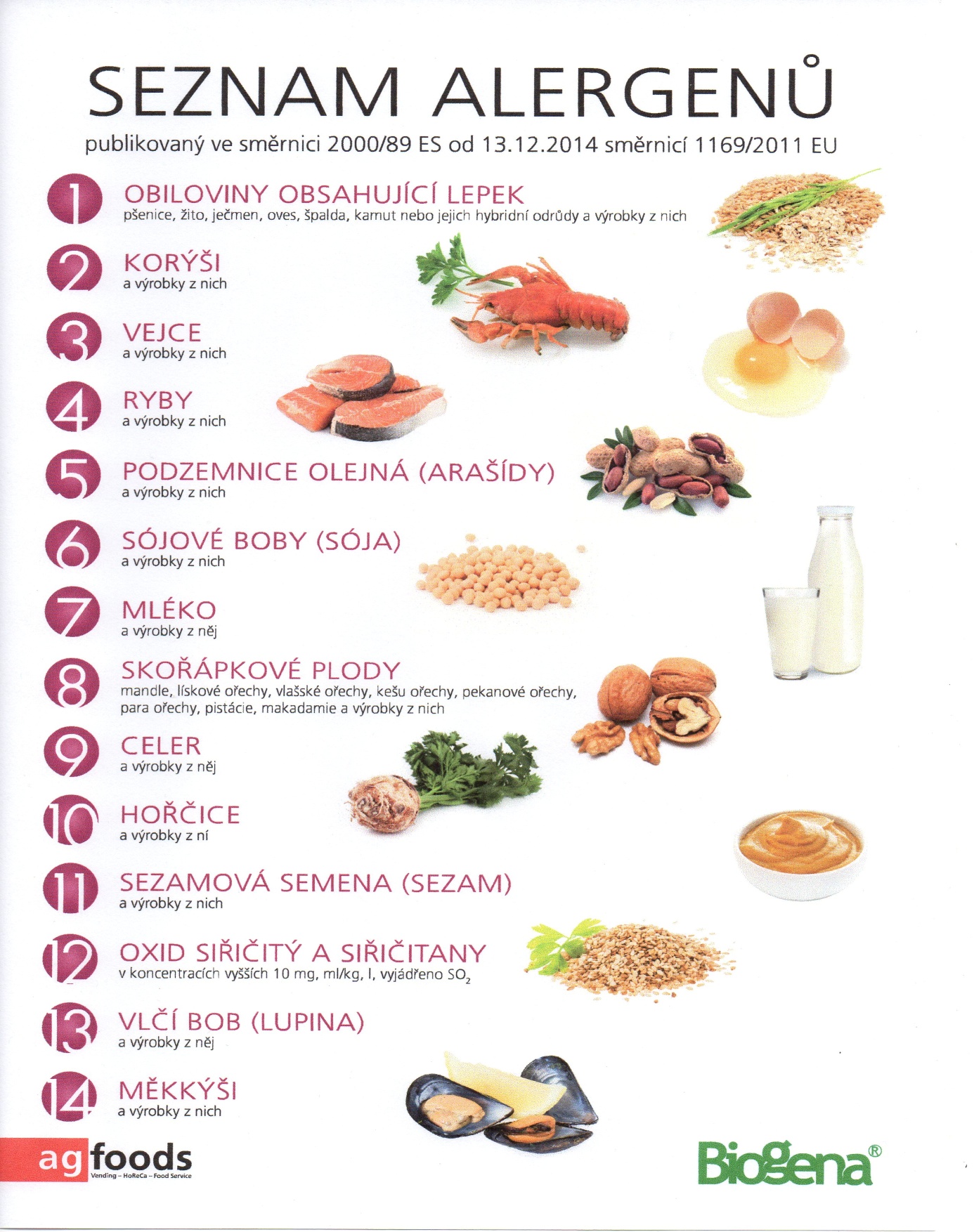 OBILOVINY  OBSAHUJÍCÍ  LEPEK:          1	a)     pšenice					b)     žito					c)     oves					d)     špalda  					e)     kamut Čtvrtek1e,71e,7PřesnídávkaPřesnídávkašpaldová krupice, ovoce, šťávašpaldová krupice, ovoce, šťáva1a,91a,9PolévkaPolévkakvětáková s kuskusemkvětáková s kuskusem77ObědObědrizoto s kuřecím masem a tvrdým sýrem, okurky, šťávarizoto s kuřecím masem a tvrdým sýrem, okurky, šťáva1ab,71ab,7SvačinaSvačinažitnopšen.chléb s taveným sýrem, okurek, mlékožitnopšen.chléb s taveným sýrem, okurek, mlékoPátek1b,4,6,7,10,11131b,4,6,7,10,1113PřesnídávkaPřesnídávkacelozrn.chléb s rybí pomazánkou, zelenina, šťávacelozrn.chléb s rybí pomazánkou, zelenina, šťáva99PolévkaPolévkaluštěninová luštěninová 1a,3,71a,3,7ObědObědnudle s mákem, šťávanudle s mákem, šťáva1ac,71ac,7SvačinaSvačinasýrová bulka, ovoce, mlékosýrová bulka, ovoce, mlékoPondělí1c,6,7,8Přesnídávkakukuřičné lupínky v mléku, ovoce, šťáva1e,9Polévkahoubová s bramborem1ab,3,7Obědhrachová kaše, žitnopšen. chléb, vejce, okurek, ZŠ jogurt, šťáva1ab,3,7Svačinažitnopšen.chléb s drožďovou pomazánkou, zelenina, šťávaÚterý1b,2,6,7,10,1113Přesnídávkacelozrnný chléb s krabí pomazánkou, zelenina, šťáva1a,9Polévkašpenátová s bulgurem1a,3,7Obědkrůtí řízek v těstíčku, nové brambory, ovocný salát, šťáva1ac,7Svačinarohlík s Lučinou, ovoce, mlékoStředa1ab,3,7Přesnídávkažitnopšen.chléb ve vajíčku, zelenina, šťáva1e,9Polévkahrstková1a,3,7,9,13Obědškubánky s mákem, kakao1ac,7Svačinaveka s se sýrem cottage, ovoce, šťávaČtvrtek1b,6,7,10,1113Přesnídávkacelozrnný rohlík s masovou pomazánkou, zelenina, šťáva1ab,7,9Polévkačesnečka s opraž.žitnopšen.chlebem1a,3,7Obědsegedínský guláš, knedlík, voda1ac,7Svačinasýrová bulka, ovoce, ochucené mlékoPátek1a,3,7Přesnídávkakobliha s ovocnou náplní, ovoce, mléko1e,9Polévkabramboračka1a,3,7,10Obědšpanělský ptáček, jasmínová rýže, ZŠ ovoce, šťáva1ab,7Svačinažitnopšen.chléb s bazalkovou pomazánkou, zelenina, šťávaPondělí1ad,5,6,7,8Přesnídávkamüssli v mléku, ovoce, šťáva1e,9Polévkačočková1a,3,7Obědšpagety s rajčatovou omáčkou a tvrdým sýrem, šťáva1ab,3,7,10Svačinažitnopšen. chléb se škvarkovou pomazánkou, zelenina, šťávaÚterý1b,4,6,7,1011,13Přesnídávkacelozrnný chléb s rybí pomazánkou, zelenina, šťáva1e,9Polévkazelňačka1a,3,7Obědhovězí na pepři, rýže, ZŠ ovoce, voda1ac,7,11Svačinasezamová bulka s taveným sýrem, ovoce, mlékoStředa1ab,71ab,7PřesnídávkaPřesnídávkažitnopšen. chléb s paštikovou pomazánkou, ovoce, mlékožitnopšen. chléb s paštikovou pomazánkou, ovoce, mléko1e,91e,9PolévkaPolévkapórková s cizrnovými knedlíčkypórková s cizrnovými knedlíčky1a,3,71a,3,7ObědObědrybí filé v těstíčku, bramborová kaše, ovocný salát, šťávarybí filé v těstíčku, bramborová kaše, ovocný salát, šťáva1a,3,71a,3,7SvačinaSvačinaovocný tvarohový krém, piškoty, šťávaovocný tvarohový krém, piškoty, šťávaČtvrtek1b,6,7,10,1113Přesnídávkacelozrnný rohlík s květákovou pomazánkou, zelenina, šťáva1ac,7,9Polévkadýňová s krutonky1ab,7Obědkuřecí guláš, žitnopšen.chléb, okurek, šťáva 1ac,7Svačinapletýnka se sýrem Olivier, ovoce, mlékoPátek1ac,3,7Přesnídávkavánočka, ovoce, ochucené mléko1a,9Polévkamrkvová s kuskusem1a,3,7Obědvepřové výpečky, špenát, vařené brambory, šťáva1ab,7Svačinažitnopšen. chléb s máslem a pórkem, šťávaPondělí1a,7Přesnídávkakrupice, ovoce, šťáva3,7,9Polévkakulajda1ab,3,7Obědčočka na kyselo, vejce, žitnopšen. chléb, okurek, ZŠ ovoce, šťáva1ab,7Svačinažitnopšen. chléb se špenátovou pomazánkou, zelenina, šťávaÚterý1b,6,7,10,11,13Přesnídávkacelozrnný rohlík s máslem a tvrdým sýrem, ovoce, ochucené mléko1a,9Polévkavývar s kroupami1a,3,7Obědhovězí vařené maso, křenová omáčka, knedlík, šťáva1ab,7Svačinažitnopšen. chléb s pažitkovým pomazánkovým máslem, zelenina, šťáva  Středa1ac,71ac,7PřesnídávkaPřesnídávkarohlík s nutellou, ovoce, mlékorohlík s nutellou, ovoce, mléko1e,91e,9PolévkaPolévkarajská s rýžírajská s rýží1a,3,71a,3,7ObědObědtěstovinový salát s kuřecím masem, červená řepa, šťávatěstovinový salát s kuřecím masem, červená řepa, šťáva1a,3,71a,3,7PřesnídávkaPřesnídávkažitnopšen.chléb s brokolicovou pomazánkou, zelenina, šťávažitnopšen.chléb s brokolicovou pomazánkou, zelenina, šťávaČtvrtek1ac,7,11,12Přesnídávkasezamová bulka se šunkovou pomazánkou, ovoce, šťáva1e,7,9Polévkasýrová s bramborem3,7Obědvepřová roláda plněná vejci, basmati rýže, ovocný salát, voda1b,6,7,10,11,13Svačinacelozrnný chléb s máslem, mléko  Pátek1a,3,7Přesnídávkamakový závin, ovoce, bílá káva1a,3,9Polévkakmínová s kapáním1a,9Obědkráličí stehno na leču, bramborová kaše, ZŠ jogurt, šťáva1ab,7Svačinažitnopšen. chléb s budapešťskou pomazánkou, zelenina, šťáva  